Тема: «Школа. Школьные принадлежности»Подготовил: учитель-логопед Болдырева Анна Владимировна.Здравствуйте, уважаемые родитель и дети! Предлагаю закрепить навыки согласования числительных с существительными, образования существительных женского рода, подбор родственных слов…Организационный момент. Беседа.Воспитатель рассказывает о важности обучения в школе.Надо много учиться, чтобы овладеть любимой профессией. Поэтому все дети поступают в школу. В школе трудно, но интересно. Дети много узнают о том, что нас окружает.Упражнение  «В школе»В детском саду вы много играли, рисовали, лепили. Скоро вы пойдете в школу. Чему вы там научитесь?(В школе я научусь писать (читать, считать, думать, рассказывать, трудиться, бегать, прыгать, решать, помогать, говорить по-английски и т. д.).Упражнение «Что положишь в портфель?» Воспитатель показывает детям предмет и цифру (от 2 до 5) Что вы положите в портфель?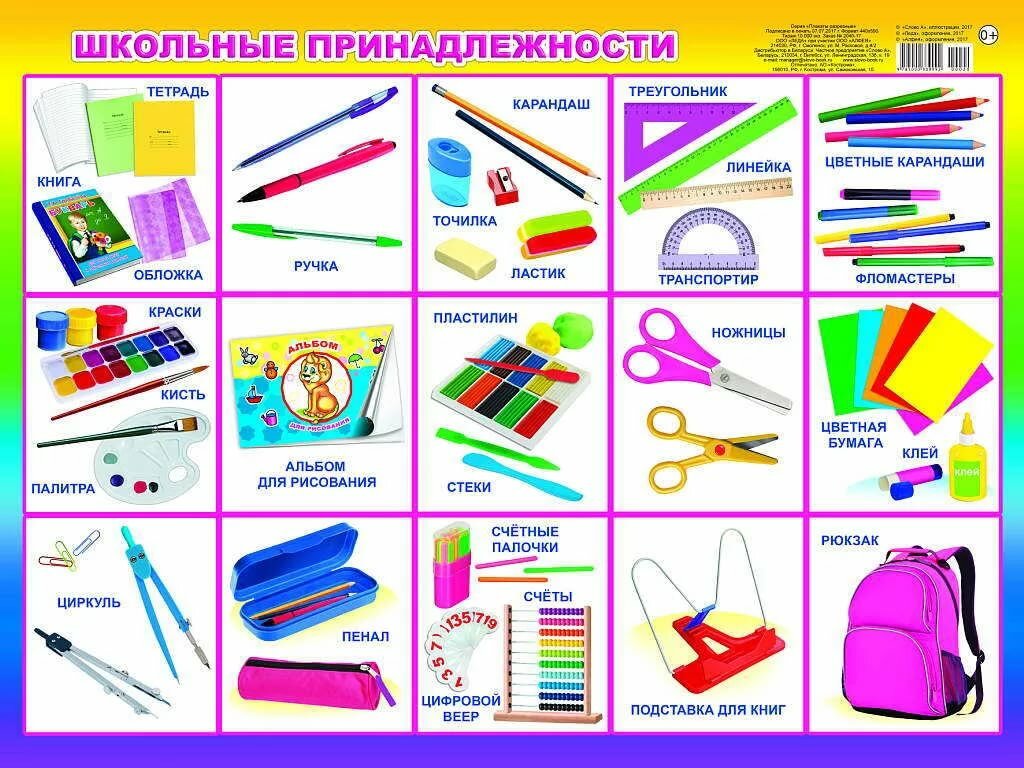  (Я положу в портфель две тетради (5 тетрадей, 2 карандаша, 5 карандашей, 3 ручки, 5 ручек, 4 учебника, 5 учебников, 2 линейки, 5 линеек и т. д).Упражнение «Измени слово».Мальчик умник, а девочка -  умница, ученик — (ученица), учитель — …, отличник — .., двоечник — …, троечник — …, хорошист —( хорошистка), скромник — …, первоклассник — …, проказник — …, школьник — …, озорник — … .Речевая подвижная игра «В школу мы с тобой пойдем». Импровизация движений в такт стихотворению.В школу мы с тобой пойдем, И портфель с собой возьмем, В школе будем мы читать, В школе будем мы писать, Физкультурой заниматься, И трудиться, и стараться.Упражнение «Семейка слова». Ребята, давайте подберем родственные слова к слову -писать — (письмо, пишу, писатель, списать, записка, переписывать, подпись);читать — (читатель, чтение, чтец, прочитать, перечитать, читальня); учить — (учитель, учительница, ученик, ученица, учебник, учеба, учащиеся).Упражнение  «Договори предложение». Дети должны сначала закончить предложение, а затем повторить его полностью.В детском саду хорошо, а в школе... лучше. В детском саду интересно, а в школе... интереснее. В детском саду весело, а в школе... веселее. В детском саду приятно, а в школе... приятнее. В детском саду просторно, а в школе... просторнее. В детском саду замечательно, а в школе... замечательнее. В детском саду прекрасно, а в школе... прекраснее.Упражнение «Отгадай загадки». - Новый дом несу в руке, Двери дома на замке.А живут-то в доме томКнижки, ручки и альбом. (Портфель)- То я клетку, то в линейку,Написать на мне сумей-ка!Можешь и нарисовать,Что такое я?(Тетрадь)В этой узенькой коробкеТы найдешь карандаши,Ручка, ластик,                     Скрепки, кнопки –Что угодно для души.(Пенал)Говорит она беззвучно,А понятно и не скучно.Ты беседуй чаще с ней – Станешь в четверо умней.(Книга)До чего же скучно, братцы, На чужой спине кататься!Дал бы кто мне пару ног,Чтобы сам я бегать мог.(Ранец)Мы учим детишекЧитать и писать,Природу любить,Стариков уважать. (Учителя)Спасибо за внимание. Хорошего дня!С уважением, анна Владимировна.